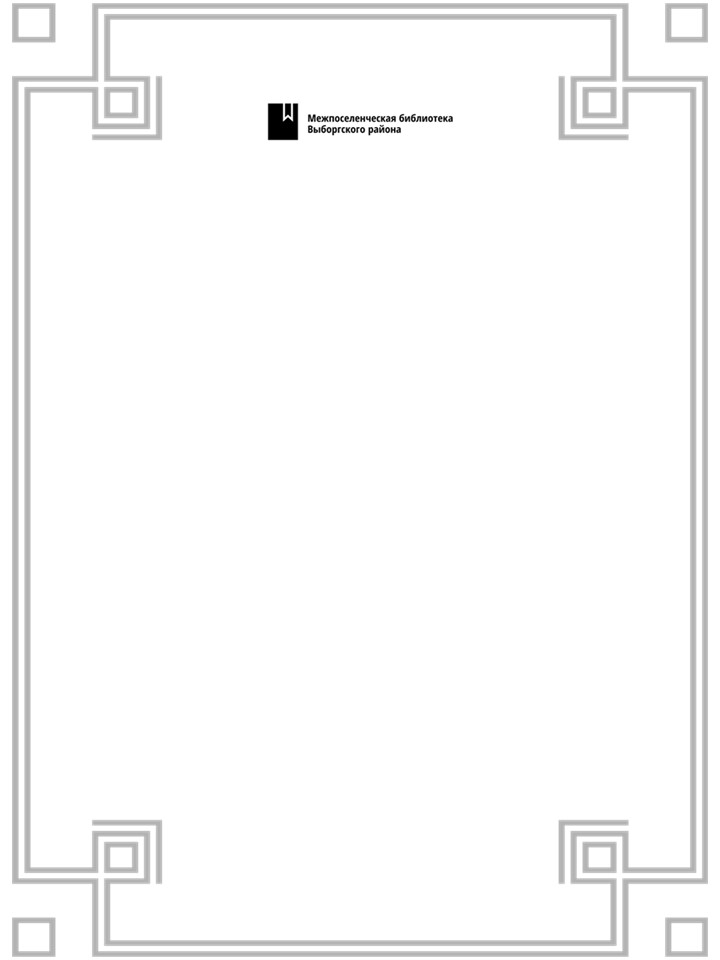                           муниципальное бюджетное учреждение культуры«МЕЖПОСЕЛЕНЧЕСКАЯ БИБЛИОТЕКАМУНИЦИПАЛЬНОГО ОБРАЗОВАНИЯ “ВЫБОРГСКИЙ РАЙОН” ЛЕНИНГРАДСКОЙ ОБЛАСТИ»_________________________________________________________Межпоселенческая детская библиотекаМетодические рекомендации для общедоступных библиотек Выборгского района по организации Недели детской книги в 2023 годуВыборг 2022ББК 78.32 М 54Методические рекомендации для общедоступных библиотек Выборгского района поорганизации Недели детской книги в 2023 году / МБУК «Межпоселенческая библиотека Выборгского района»; сост.: С.А. Бадалова. – Выборг, 2022. – 16 с.Методические рекомендации содержат информацию для сотрудников муниципальных библиотек по организации работы с детьми в дни весенних школьных каникул.Материалы предназначены для использования в практической деятельности.Составитель: Бадалова С.А. – заведующий отделом Межпоселенческая детская библиотека© МБУК Межпоселенческая библиотека Выборгского района», 2022Содержание: - Традиционный детский праздник.……………..………….…………………….………...4-  Персона. Биография Сергея Михалкова………………………………………………….4-5- Варианты названий и оформления книжных выставок…………….……………………5-7- Конкурс чтецов………………………………………………………………………….….7-8- Сценарий утренника……………………………………………………………………….8-16Традиционный детский праздникПраздник Книжкины именины проходит в нашей стране в дни весенних школьных каникул. В 2023 году она будет отмечаться в библиотеках, домах культуры, книжных магазинах уже 79-й раз.
Целевая аудитория:Дети в возрасте 5-11 лет Проведение Недели детской книги в 2023 году в библиотеках Выборгского района: 
В связи с тем, что 13 марта 2023 будет отмечаться 110-летний юбилей Сергея Владимировича Михалкова, предлагается посвятить Книжкину Неделю этой дате.Перед началом весенних каникул необходимо заранее проинформировать детей о планируемых в библиотеке мероприятиях на Неделе детской книги. Давать информацию о событиях недели на афишах в библиотеке, на сайте, в соцсетях.Персона. Сергей МихалковГоды жизни: 13 марта 1913 — 27 августа 2009Страна рождения: Российская империяСфера деятельности: Писатель, ПоэтСергей Михалков — человек-эпоха, человек-легенда, родоначальник знаменитой российской творческой династии.Он родился в 1913 году и прожил долгую счастливую жизнь. Судьба отмерила ему 96 лет, ярких, красивых, творческих. Он был поэтом, драматургом, баснописцем, общественным деятелем, председателем Союза писателей РСФСР. И все-таки в первую очередь, говоря о Сергее Михалкове, вспоминается то, что он был замечательным детским поэтом, на чьих стихах воспитывалась вся страна. А еще, конечно же, один из самых важных фактов его биографии — это создание текста к гимну сначала СССР, а потом России. Да, это поистине уникальный случай, Сергей Владимирович дважды стал автором гимна своей родины. И это, наверное, единственный в России поэт, чье стихотворение знают наизусть все россияне без исключения.Страсть к стихотворчеству была у него с детства. Вообще, он был ранним, все значительные вещи в его жизни происходили у Сергея Михалкова в том возрасте, когда многие его сверстники еще только раздумывали, кем быть, какими быть, рефлексировали и мечтали о возможных будущих успехах. Публиковаться Михалков начал в 15 лет, в 22 года написал свой хит — поэму о милиционере дяде Степе, а к 30 годам уже стал автором советского гимна.Во время Великой Отечественной войны Сергей Михалков вместе с другими советскими поэтами и писателями был мобилизован для работы в армейской печати. Работал на Южном фронте в красноармейской газете «Во славу Родины», затем в газете «Сталинский сокол». Поднимал дух солдат своими очерками, заметками, политическими стихами, подписями под карикатурами, юмористическими рассказами. «Мне никогда не забыть морозной ночи на полевом аэродроме, когда я с непередаваемым волнением провожал на боевое задание летчиков Северо-западного фронта, — вспоминал Сергей Владимирович. — На борт самолетов погружали пачки листовок… Это были мои стихотворные послания к нашим партизанам, в которых я стремился ободрить и призвать к беспощадной борьбе русских людей на оккупированной территории. Помню заголовки листовок: «Пусть не дрогнет твоя рука!», «Ты победишь!», «Не быть России покоренной!» Из этих публицистических стихотворений родилась впоследствии в 1944 году «Быль для детей».Став виртуозом по части детской поэзии, Сергей Михалков обратился к басенному творчеству. Идею начать писать басни подал поэту писатель Алексей Толстой. Почитав как-то его стихи, Толстой сказал: «Те твои стихи, в которых ты идешь от фольклора, от народного юмора, тебе лучше всего удаются… Попробуй писать басни». Совет упал на благодатную почву, вскоре была написана первая басня, и дело пошло. Спустя некоторое время абитуриенты театральных вузов наравне с традиционными баснями Крылова стали читать на вступительных экзаменах и басни Михалкова.По сценариям Сергея Михалкова снимались фильмы. Причем не только детские 
И мультфильмов сделано множество по стихам и сценариям Сергея Михалкова. А самому первому мультику, созданному при участии поэта, в этом году исполняется 80 лет. Это мультфильм «В Африке жарко», рассказывающий о том, как зверюшкам в далекой Африке очень хотелось мороженого, и о том, как исполнилась их мечта.Наверное, чтобы творить для детей, творить так, чтобы они воспринимали тебя как своего и строчки твоих стихов были им абсолютно близки и понятны, в душе нужно самому всегда оставаться немного ребенком. По воспоминаниям родных поэта, все так и было. «Его детскость и наивность поражали меня всегда, — вспоминал внук Сергея Владимировича, режиссер Егор Кончаловский. — У меня порой в голове не укладывалось, как человек, который смотрит на мир глазами подростка, может быть при этом депутатом, автором гимна, обладателем множества регалий».Но никто, пожалуй, не скажет лучше о своем близком человеке, чем его родной сын. В 2003 году Никита Михалков снял о Сергее Владимировиче документальный фильм «Отец». Это рассказ об истории рода Михалковых и о большом жизненном пути Сергея Михалкова.(Материал с портала Культура.РФ)Предлагается:- в течение марта месяца раскрывать фонд отраслевых и художественных детских изданий посредством книжных выставок, в заголовках которых будут названия стихов, сказок, басен или цитаты из произведений писателя. 
Варианты названий книжных выставок«Держава Детства Сергея Михалкова» - книжно-иллюстративная выставка произведений писателя«Секрет» Сергея Михалкова» - книжно-иллюстративная выставка произведений писателя«Весна приходит постепенно:
В полях неслышно тает снег.
Побег из ледяного плена
Готовят тайно воды рек…» - календарная выставка о весне.«Мамы всякие нужны, мамы всякие важны» - книжная выставка к 8 марта«Будь Человеком, человек,
Ты на земле своей» - выставка изданий о природе, экологии«Вот компания какая!» -  книги о детях и животных«Хороши у нас котята» - выставка о кошках«Лесная академия» - выставка о животных«Лети, плыви, кати» - выставка книги о транспорте«Рыльца – пятачками, хвостики – крючками» - выставка книг, где главные персонажи поросята«Писать красиво не легко» - выставка книг по русскому языку«Если песенка всюду поётся,Если песенка всюду слышна,Значит с песенкой легче живется,Значит песенка эта нужна» - выставка книг о музыке, нотной литературы «Мы с приятелем вдвоёмЗамечательно живём!
Мы такие с ним друзья - 
Куда он, 
Туда и я» - книги о дружбе«Я карандаш с бумагой взял
Нарисовал…..» - выставка книг по живописи,  а также призывающая к воплощению на бумаге задумки С. Михалкова в стихотворении «Рисунок».Варианты оформления книжных выставок: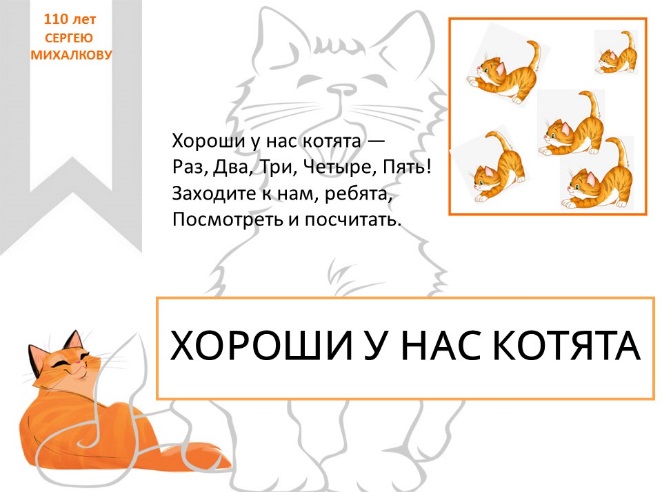 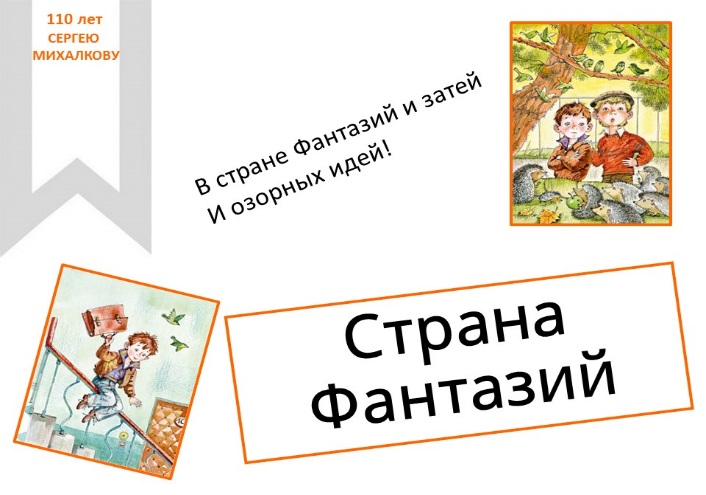 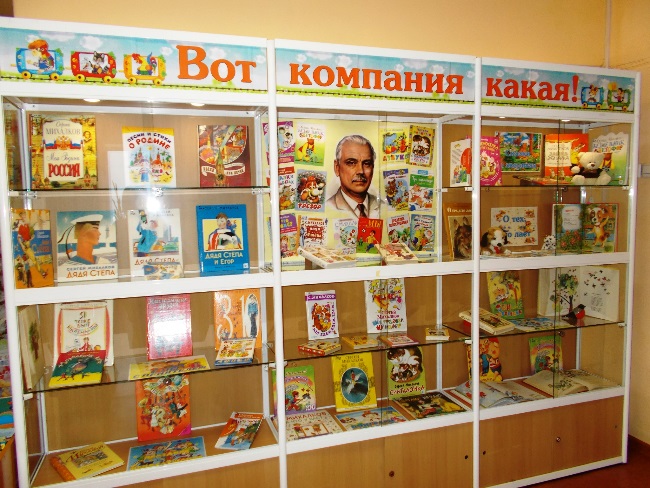 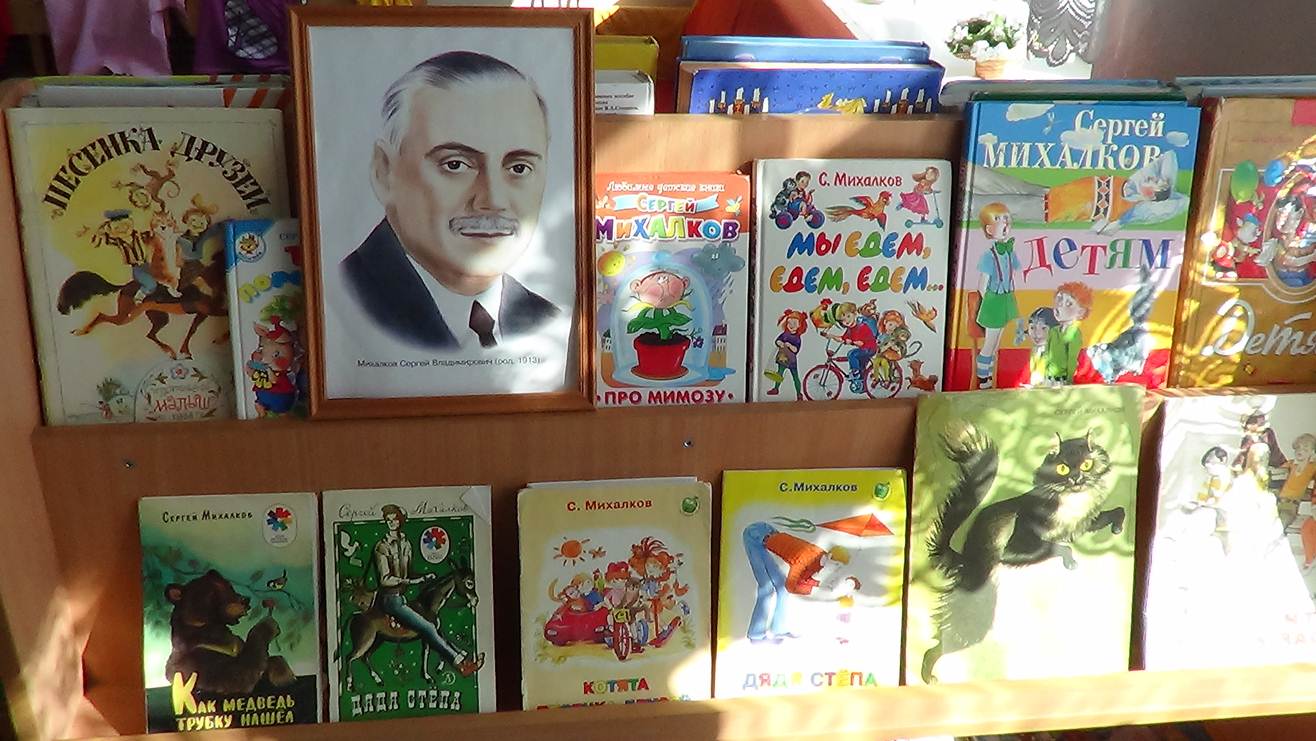 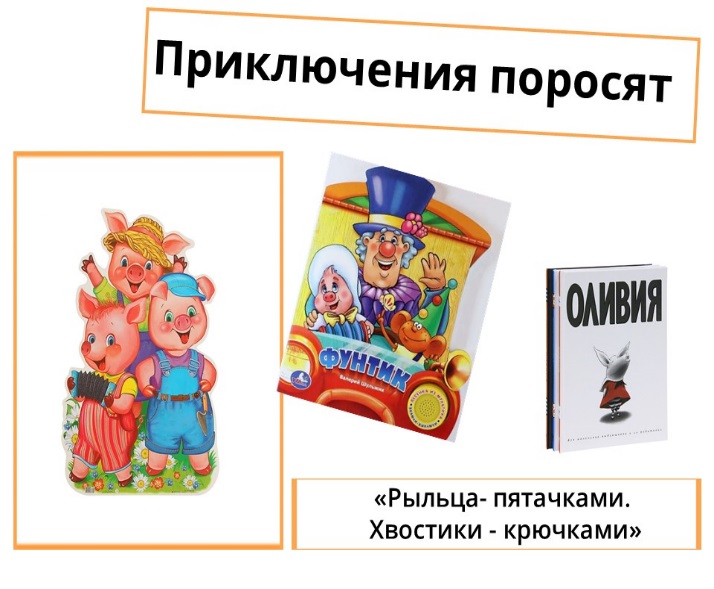 - провести конкурс чтецов стихов С. Михалкова Положение о конкурсе (Пример)Общие положения:-Конкурс чтецов «Нам весело живется», посвящённый 110-летнему юбилею С.В.                 Михалкова (далее конкурс)Цели конкурса:-создание условий для художественно-эстетического развития и творческого самовыражения читателей;
-формирование интереса и положительного эмоционального отношения к произведениям С.В. МихалковаУчастники, жюри и сроки проведения конкурса-конкурс проводится среди детей 5-11 лет;
-участие в конкурсе могут принять индивидуальные исполнители или группа в составе не более 3-х человек; -в жюри конкурса входят библиотекари, педагоги, участники актива библиотеки;-в конкурсе предусматриваются следующие распределение мест среди победителей: 1 место, 2 место, 3 место, Гран-при;-конкурс проводится 27 марта 2022 года4.  Условия и критерии оценки:-умение представить автора и стихотворение (0-5 баллов);-техника речи (умение расставлять смысловые паузы, интонировать знаки препинания, выделять главные слова и т.д.) (0-5 баллов);
-выразительность речи (0-5 баллов);
-артистизм и эмоциональность (0-5 баллов);-знание текста произведения, правильное литературное произношение (0-5 баллов);
-общая и сценическая культура (внешний вид, аккуратность, умение общаться со зрителями и т.д.) (0-5 баллов);
-максимальное количество баллов – 305. Подведение итогов и награждение-жюри подводит итоги и награждает победителей, занявших 1,2,3 место и получивших Гран-при, Дипломами;
-остальные конкурсанты получают Благодарность за участиеСценарий утренника, который можно провести вместе с активом библиотекиСегодня мы проведем интеллектуально-познавательную игру-викторину и поговорим об удивительном человеке, отправимся в путешествие в поэтический мир Сергея Михалкова в компании веселых друзей – героев его произведений.Сергей Михалков - один из самых знаменитых детских писателей, стихи его читали в детстве ваши мамы и папы, бабушки, дедушки, а может быть и прабабушки. Впрочем, только ли поэт С.В. Михалков?. (высказывания детей)За долгую литературную жизнь Сергей Владимирович выпустил множество ярких, талантливых книг для детей и взрослых. Это: стихи, басни, сказки, песни, пьесы для театра и кино. Даже сказку “Три поросенка” первым на русский язык пересказал Михалков. 3. Биография писателя.- Ребята расскажут, что же они узнали о жизни и творчестве писателя.1 читатель: 13 марта 1913 г. - в Москве, в семье потомственных дворян Владимира Александровича Михалкова (1886-1932) и Ольги Михайловны Михалковой, урожденной Глебовой (1883-1943), родился мальчик, которого назвали в честь прадеда Сергеем.2 читатель: Стихи Сережа начал писать с девяти лет, прятал их в заветную шкатулку со своими мальчишескими сокровищами. Однажды в дом Михалковых залезли беспризорные воришки и стащили эту шкатулку вместе с первыми поэтическими опытами. Сережа очень переживал утрату.3 читатель: Он издавал домашний "литературно-художественный" журнал, сам он был и автором, и редактором, и художником. Читали журнал родственники и друзья.4 читатель: Однажды отец, ничего не говоря сыну, послал несколько стихотворений известному поэту Александру Безыменскому. "У мальчика есть способности. Однако трудно сказать, будет ли он поэтом. Могу только посоветовать: пусть больше читает и продолжает писать стихи", – ответил тот. Уже в 15 лет у Михалкова вышли первые публикации.1 читатель: Школьные годы провел в Пятигорске, окончив в 1930 среднюю школу.Работал разнорабочим на Москворецкой ткацко-отделочной фабрике, младшим наблюдателем геологоразведочной экспедиции Ленинградского Геодезического института на Алтае, внештатным сотрудником отдела писем газеты "Известия"2 читатель: Первое стихотворение Михалкова "Дорога" было напечатано в журнале "На подъеме" (Ростов-на-Дону) в 1928г.3 читатель: Знакомство, дружеская критика, а потом и творческая дружба с писателями Фадеевым, Маршаком и Чуковским окончательно определили литературную судьбу Михалкова.4 читатель: В 1935 в журнале "Пионер" Михалков опубликовал стихотворение для детей "Три гражданина". За ним последовали другие детские стихи: "Веселый турист", "Упрямый Фома", "Мы с приятелем", "Дядя Степа", вошедшие в первую книгу стихов С.В. Михалкова (1936).5 читатель: Басни и стихи его 
Знают все до одного
Не прочтёшь нигде такого,
Только в книжках Михалкова.- А вы, ребята, внимательно читали произведения Сергея Владимировича? Сейчас узнаем.(команды получают задание в бумажном варианте)4. Викторина.1 конкурс. Вспомните названии произведения: “А........у вас?” (что)“Дядя..................” (Стёпа)“Три.................”(поросенка)“Мой.......................”(секрет)“Упрямый.....................”(лягушонок)“Тридцать шесть и....................”(пять)“Про ..............”(мимозу)“Песенка...................”(друзей)“Как старик.................продавал” (корову)“Мы с .......................”(приятелем)- Проверим ваши ответы. Молодцы, ребята! 2 конкурс. Кто не знает Дядю Степу?В доме восемь дробь один 
У заставы Ильича 
Жил высокий гражданин, 
По прозванью “каланча”...- Узнали произведение? Кто помнит отрывки из этого произведения?Твердо знают люди одно – 
Если шлешь письмо 
Дяде Степе – 
К Михалкову придет оно. 
 (Молодой Сергей Михалков читает фрагмент поэмы "Дядя Степа")Поэма “Дядя Стёпа” стала классикой русской и советской детской литературы.Это сказка-быль. А есть ли продолжение истории о дяде Стёпе? (ответы детей)“Дядя Степа – милиционер”, “Дядя Степа и Егор”, “Дядя Степа – ветеран”С.В. Михалков вместе с советским народом участвовал в разгроме фашистов.Во время Великой Отечественной Войны Михалков был военным корреспондентом. Ему приходилось писать очерки, заметки, стихи и юмористические рассказы для взрослых. А для детей Михалков в это время не писал.В первый год войны у Михалкова родились такие строки:Но никогда такой народ,
Как русский наш народ,
Не упадет и не умрёт
И в рабство не пойдетПосле войны Михалков продолжает литературную деятельность, работает в разных жанрах детской литературы, создаёт пьесы для детских театров, сценарии для мультфильмов.  Михалковым написаны гениальные строки возле самого известного памятника воинам не только Великой Отечественной, но и Второй мировой войны – это Памятник Неизвестному Солдату в Москве у кремлевской стены. И эти строки: «Имя твоё неизвестно, подвиг твой бессмертен»

К 2008 году суммарный тираж книг Сергея Михалкова насчитывал около 300 миллионов экземпляров.Физминутка.Михалкова знают дети
Самый лучший он на свете!
Все стихи его чудесны- 
Озорны и веселы,
А на них сложили песни,
Слушайте же, вот они.Вместе с героями мультфильмов послушаем “Песенку друзей” слова, которой написал С.В. Михалков 3 конкурс. Угадай произведениеКто на лавочке сидел, 
Кто на улицу глядел,
Толя пел,
Борис молчал,
Николай ногой качал“А что у вас?”И про наших двух ужей, 
Двух ежей и двух чижей
Знают в нашем новом доме
Все двенадцать этажей“Мы с приятелем”День лежу, второй лежу, 
Третий в школу не хожу.
И друзей не подпускают,-
Говорят, что заражу!...“Грипп”Нет, я не спорю, не сержусь –
Я не спеша на стул сажусь
И начинаю кое-как
С одной ноги снимать башмак.“Не спать!”“Да-ет ко-ро-ва мо-ло-ко”.
Перо цепляется за “ко”
И клякса черная, как жук,
С конца пера сползает вдруг.“Чистописание”4 конкурс. Узнай произведение по предмету (Ведущий показывает предмет или рисунок, дети должны назвать стихотворение, которому соответствует этот предмет.)1. Медицинский градусник. (Стихотворения "Тридцать шесть и пять", "Грипп")2. Велосипед. (Стихотворение "Несбывшиеся мечты")3. Ружье. (Стихотворение "Андрюшка")4. Кошелек. (Стихотворение "Находка")5. Клетка для птиц. (Стихотворение "Зяблик")6. Светофор. (Стихотворение "Дядя Степа – милиционер")7. Шприц. (Стихотворение "Прививка")5 конкурс. Вспомните название стихотворения и попробуйте продолжить егоВ доме восемь дробь один
У заставы Ильича
Жил высокий гражданин,
По прозванью......... КаланчаВы послушайте ребята,
Я хочу вам рассказать:
Родились у нас котята – 
Их по счету ...... ровно пять
- Мы гуляли по Неглинной,
Заходили на бульвар,
Нам купили синий-синий
Презеленый ..................красный шарЭто только трус боится
На укол идти к врачу.
Лично я при виде шприца
................................... Улыбаюсь и шучу.Хорошенько посмотрите -
Это просто мальчик Витя,
Мамин Витя,
Папин Витя
Из квартиры номер шесть.
Это он лежит в кровати
С одеялами на вате,
Кроме плюшек и пирожных,
......................................... Ничего не хочет есть.Мы везем с собой кота, 
Чижика, собаку,
Петьку-забияку,
Обезьяну, попугая –
................................... Вот компания какая!Мороз.
Надевают ребята коньки.
Прохожие подняли воротники.
Фоме говорят:
- Наступила зима. -
В трусах
На прогулку....................... выходит Фома.Старик посмотрел на корову свою:
- Зачем я, Буренка, тебя продаю? -
Корову свою не продам никому -
Такая скотина............................! нужна самомуОчень бабушку люблю,
Все равно - и ей грублю.
Очень деда обожаю,
Но и деду..................... возражаю...Я крутился, я крутился,
А потом я “приземлился”
От кровати в двух шагах
И .........................в руках... с подушечкой6 конкурс. ЗагадкиЧто вы знаете, ребятки, 
Про мои стихи-загадки? 
Где отгадка, там конец. 
Кто подскажет - молодец! Важно по двору ходил 
С острым клювом крокодил, 
Головой весь день мотал, 
Что-то громко бормотал. 
Только это, верно, был 
Никакой не крокодил, 
А индюшек лучший друг. 
Угадайте - кто?...Не зовут собаку Шавкой, 
И не спит она под лавкой, 
А глядит она в окошко 
И мяукает как кто?... Да! Индюк! Признаться, братцы, 
Трудно было догадаться! 
С индюком случилось чудо – 
Превратился он в верблюда! 
Стал он лаять и рычать, 
По земле хвостом стучать. 
Я запутался, однако, 
Он верблюд или ... кто?...Верно, верно! Угадали, 
Будто где ее видали! 
А теперь давайте с вами 
В лес поедем за грибами. 
Посмотрите-ка, ребята: 
Тут – лисички, там – опята. 
Ну а это, на полянке, 
Ядовитые ... Что? ...Что? Поганки? Неужели? 
Но поганки захотели 
Стать полезными грибами 
И пришли на кухню сами 
И сказали: - Как хотите, 
Хоть зажарьте, хоть сварите. – 
Обожаем поваров! 
Ненавидим... Кого?...То, что я сказал вам, - тайна!
Догадались вы случайно, 
Это был большой секрет... 
Но от вас секретов нет!7 конкурс. Блиц-турнир.- А сейчас мы проведем блиц-турнир и определим победителей.(бумажный вариант раздается командам) Когда и где родился С.В. Михалков? Сколько лет было С.В. Михалкову, когда он впервые написал стихотворение?В каком стихотворении ребята затеяли спор о профессиях мам? Какое предложение писал герой стихотворения "Чистописание"? В каких произведениях герои проказники-щенки? Раз, Два, Три, Четыре, Пять – кто носит такие имена?Имя упрямого мальчика, который нигде и никому не верил.Какую фамилию носит Дядя Степа?Перечислите прозвища Дяди Степы. Где служил Дядя Степа? Куда пошел работать после армии? На стадион Дядю Степу пропускали бесплатно: думали, что он...Кого взяли с собой в дорогу ребята из стихотворения "Песенка друзей"?"У меня пропал щенок". Количество времени (часов), которое девочка ждала, звала своего друга. - Проверим ваши ответы. Молодцы, ребята! Интересные факты Читатели всех поколений
Годов этак с трех и до ста
Ему отдают без сомненья
Свои души, сердца, голоса.В 1999 г. астрономами открыта новая малая планета Солнечной Системы и ей присвоено имя Сергея Владимировича МихалковаАвтор текста двух гимнов Советского Союза и гимна Российской Федерации.Сергей Михалков — Герой Социалистического Труда, лауреат Ленинской (1970г.), трёх Сталинских премий второй степени (1941,1942, 1950г.) и Государственной премии СССР (1978г.), академик Российской Академии образования, кавалер ордена Святого Андрея Первозванного.Всего Сергей Владимирович Михалков имел более 20 орденов и медалей.5. Подведение итогов.27 августа 2009г. С. В. Михалков ушел из жизни. Он похоронен на Новодевичьем кладбище в Москве. 13 марта 2023 года отмечается 110 летПером – оружием своим, 
Что я в руках держу, -
Всем честным людям трудовым
Я, как солдат, служу.“В мировой детской литературе есть сегодня хорошие книги, созданные на десятках разных языков. Есть книги-учителя, строгие и взыскательные. Есть книги-приятели. Есть книги-волшебники. Есть книги-солдаты. И каждая новая хорошая детская книга – это праздник для тысяч юных граждан планеты "Земля"”.
С.В. Михалков- Сегодня, ребята, вы показали свои знания.(награждение победителей и вручение памятных сувениров). Желаем вам новых интересных литературных открытий.(можно показать детям мультфильм “Про Фому” или «Как старик корову продавал»)Использованные ресурсы. http://www.proshkolu.ru/user/Olgas28/file/1016064/https://nsc.1sept.ru/articlef.php?ID=200300903http://biblium9.narod.ru/Mihalkov.htmhttp://www.myshared.ru/slide/123208/http://pptonline.ru/slide/id/257540http://pptonline.ru/slide/id/124460http://bk-detstvo.narod.ru/mihalkov.htmlhttp://persona.rin.ru/view/f/0/15530/mihalkov-sergej-vladimirovichhttp://ru.wikipedia.org/wiki/Михалков,_Сергей_Владимировичhttp://ria.ru/video/20090827/182597015.html#13910903924874&message=
resize&relto=login&action=removeClass&value=registrationhttp://www.youtube.com/watch?v=rqceEodDe5Qhttp://my.mail.ru/video/mail/ms.plevako/213/618.html#video=/mail/puhlik_the_best/352/9144